НАКАЗ14.10.2014				м. Харків					№ 158Про організацію проведення осінніх канікул 2014/2015 навчального року в загальноосвітніх навчальних закладах м. ХарковаНа виконання ст. 32 Закону України «Про місцеве самоврядування в Україні», п. 6 ст. 16 Закону України «Про загальну середню освіту», пп. 9.1, 11.7 Державних санітарних правил і норми влаштування, утримання загальноосвітніх навчальних закладів та організації навчально-виховного процесу (ДСанПіН 5.5.2.008-01), рекомендацій листа Міністерства освіти і науки України від 11.06.2014 №1/9–303 «Про навчальні плани загальноосвітніх навчальних закладів та структуру 2014/2015 навчального року» та з метою забезпечення організованого і змістовного проведення осінніх канікул у загальноосвітніх навчальних закладах м. Харкова усіх типів і форм власностіНАКАЗУЮ:Провести осінні канікули у загальноосвітніх навчальних закладах у період з 03.11.2014 по 09.11.2014.Начальнику відділу нормативності і якості освіти Шепелю В. М.:Тримати під контролем забезпечення організованого й змістовного проведення осінніх канікул у загальноосвітніх навчальних закладах м. Харкова всіх типів і форм власності.З 03.11.2014 по 09.11.2014Управлінням освіти адміністрацій районів Харківської міської ради:Вжити необхідних заходів щодо організованого та безпечного проведення осінніх канікул в підпорядкованих навчальних закладах усіх типів і форм власності.Забезпечити дієвий контроль за безумовним дотриманням правил та заходів безпеки під час осінніх канікул.До 31.10.2014Покласти на керівників навчальних закладів персональну відповідальність за збереження життя та здоров’я дітей в організованих учнівських колективах під час осінніх канікул.Керівникам загальноосвітніх навчальних закладів:Розробити та затвердити план виховної роботи з учнями на період осінніх канікул.До 31.10.2014Скласти графік роботи педагогічних працівників на період осінніх канікул.До 31.10.2014Провести бесіди щодо запобігання дитячому травматизму, зробити відповідні записи в класних журналах та щоденниках учнів.До 01.11.2014Забезпечити неухильне виконання Кодексу цивільного захисту України, Законів України «Про дорожній рух», «Про забезпечення санітарного та епідемічного благополуччя населення» в частині проведення відповідної роботи з питань запобігання дитячому травматизму, вжити необхідних заходів щодо організованого та безпечного проведення виховних заходів, екскурсій тощо.Створити умови для проведення медичних оглядів учнів після закінчення канікул.10.11.2014Гостінніковій А.С., інженеру з інформаційно-методичного та технічного забезпечення Науково-методичного педагогічного центру, розмістити цей наказ на сайті Департаменту освіти.До 16.10.2014Контроль за виконанням цього наказу залишаю за собою.Директор Департаменту освіти	О. І. ДеменкоЗ наказом ознайомлені:Шепель В.М.Гостіннікова А.С.Шепель В.М.-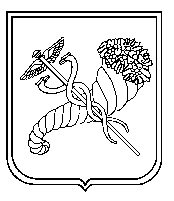 